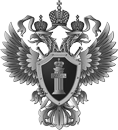 Амурская бассейновая природоохранная прокуратураАмурский бассейновый природоохранный прокурор и Уполномоченный по защите прав предпринимателей проведут совместный прием в г. Чите Забайкальского края20 марта 2020 года24 марта 2020 года с 16.30 до 18:00 часов Амурский бассейновый природоохранный прокурор Саблин Александр Петрович и Уполномоченный по защите прав предпринимателей в Забайкальском крае Бессонова Виктория Викторовна проведут прием предпринимателей в г. Чите Забайкальского края.Предприниматели смогут обратиться по вопросам исполнения законодательства об охране природы, а также нарушения их прав при осуществлении государственного контроля.Прием будет проводиться в здании Читинской межрайонной природоохранной прокуратуры, расположенной по адресу: г.Чита, ул. Полины Осипенко д. 1.Предварительно записаться на прием можно по телефону (4212) 31-99-60 в Амурской бассейновой природоохранной прокуратуре либо 8 (3022) 23-85-11в Читинской межрайонной природоохранной прокуратуре.